附件三：培训地点交通指南哈尔滨香格里拉大酒店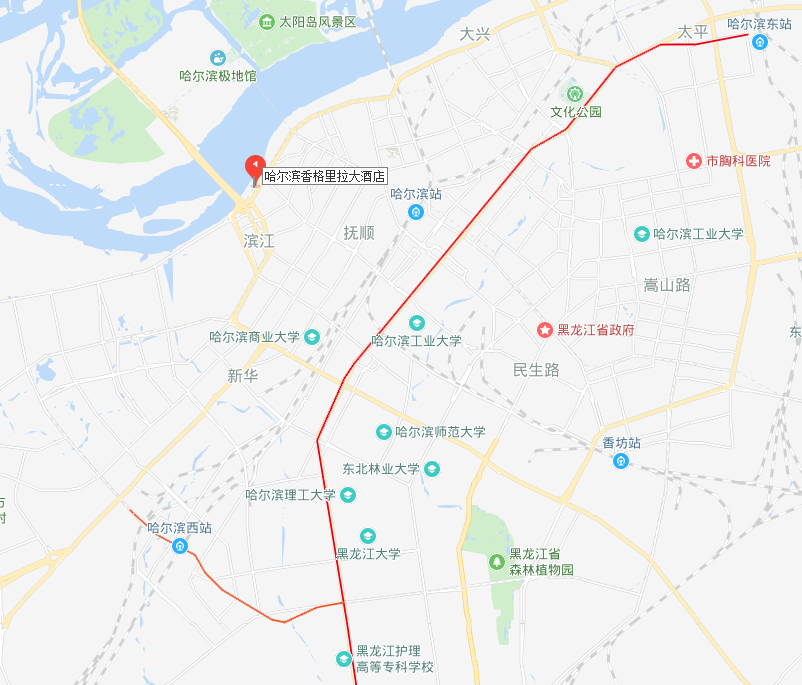 地址：黑龙江省哈尔滨市友谊路555号周边交通：飞机：距离哈尔滨太平国际机场约37公里，乘坐出租车约60分钟；高铁：距离哈尔滨西站约9公里，乘坐出租车约20分钟。